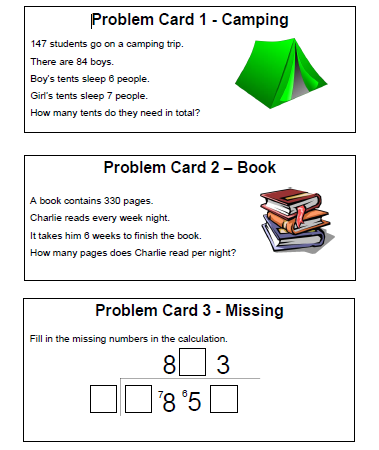 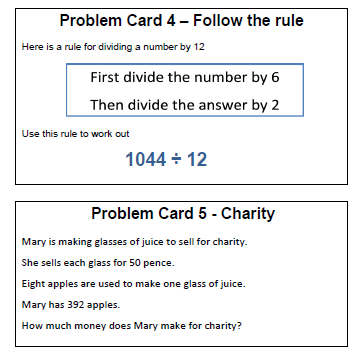 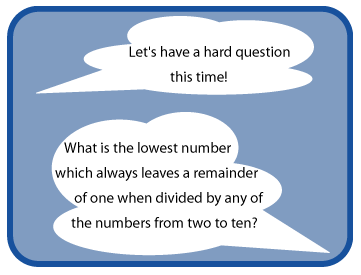 Extension: 		